Přihláška kandidáta výboru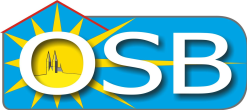 Přihláška poradce výboru pro rok 2017Spolek Občané za spokojené bydleníPřihláška je podávána s vědomím záměru na transformaci spolku OSB do politického hnutí v souladu s usnesením výroční členské schůze z února 2016. Pozn.: Uvítáme, pokud Vaše přihláška ve formě výše uvedené tabulky nepřesáhne rozsah jedné stránky. V případě potřeby se rozepište formou volného textu na další stránku tohoto dokumentu. Vyplněné zašlete na adresu ottohoffmann@volny.cz do 19.1.2017Jméno a příjmení, kontaktní údaje (e-mail, mobilní tel.):Zaškrtněte  roli, do které podáváte přihlášku (možno i obojí)  Člen výboru  Poradce výboruProfilové údaje:(Rok narození, povolání, jak dlouho žijete v Praze 2, kde – lokalita. Pozn.: Uvedením údajů zároveň poskytujete souhlas s jejich použitím pro účely prezentace na výroční členské schůzi)Vaše dosavadní zapojení ve spolku:(Od kdy jste členem sdružení/spolku. Práce ve výboru, v rámci kampaně, ve výborech/komisích  MČ. Výkon role domovního kontaktu apod.)Důvod Vaší kandidatury do výboru/poradce výboru a návrh zapojení do činnosti:(Druh činnosti, kterou byste chtěl v rámci výboru vykonávat, např. řízení, evidence, hospodaření, audit, provoz kanceláře, komunikace s členskou základnou, informační výstupy, specifická tematická práce – podle témat programu OSB a koaličního programu apod. Uveďte, zda nabídka zapojení platí i pro politické hnutí následně po jeho založení). Vaše nabídka kapacitních možností:(Kolih hodin měsíčně můžete věnovat práci pro výbor a sdružení nad rámec standardní účasti na jednáních výboru – cca 2 -4 hod. měsíčně. Případná omezení pro Vaši práci ve funkčním období apod.) Vaše hodnocení a náměty na zlepšení:(Uveďte, co považujete za silné stránky v činnosti spolku, ale také kde spatřujete rezervy. Můžete uvést Vaše libovolné náměty na zlepšení, spolu s nabídkou Vašeho zapojení do jejich realizace). Datum vyplnění a zaslání přihlášky:	  